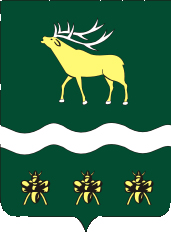 АДМИНИСТРАЦИЯЯКОВЛЕВСКОГО МУНИЦИПАЛЬНОГО РАЙОНА ПРИМОРСКОГО КРАЯ ПОСТАНОВЛЕНИЕ О внесении изменений в постановление от 30.09.2015 года № 337-НПА «Об утверждении Положения об оплате труда работниковмуниципального бюджетного учреждения дополнительного образования «Яковлевская детская школа искусств»Яковлевского муниципального района»            В соответствии с Трудовым кодексом Российской Федерации, постановлением Администрация Яковлевского муниципального района от 18.10.2019 года № 433-НПА «О внесении изменений в постановление Администрация Яковлевского муниципального района от 30.07.2013 года № 575-НПА «О введении отраслевых систем оплаты труда работников муниципальных учреждений Яковлевского муниципального района», на основании Устава Яковлевского муниципального района, Администрация Яковлевского муниципального района ПОСТАНОВЛЯЕТ:         1. Внести в   Положение   об оплате   труда   работников   Муниципальногобюджетного     учреждения        дополнительного        образования «Яковлевская     детская      школа        искусств» Яковлевского         муниципального       района, утвержденное постановлением Администрации Яковлевского муниципального района   от 30.09.2015 г. № 337-НПА (далее – Положение) следующие изменения:          1.1 Изложить абзацы второй, третий пункта 6.4 Положения в следующей редакции:        «Выплаты за работу в местностях с особыми климатическими условиями работникам учреждения осуществляются в порядке, установленном действующим законодательством:        районный коэффициент к заработной плате в размере 1,2;»        1.2. Изложить Приложение №1 к Положению в новой редакции, согласно Приложению к настоящему постановлению.        1.3. Исключить из абзаца 2 пункта 6.2 и из пункта 6.3 Положения слова «тяжелых работах» и слова «и иными способами».        1.4 Пункт 6.3 изложить в следующей редакции:«Выплаты работникам учреждения, занятым на работах с вредными и (или) опасными условиями труда, устанавливаются в соответствии со статьей 147 ТК РФ и принятыми в соответствии с ней нормативными правовыми актами в повышенном размере, минимальный размер повышения оплаты труда работникам, занятым на работах с вредными и (или) опасными условиями труда, не может быть ниже установленного статьей 147 ТК РФ.  Конкретные размеры повышения оплаты труда устанавливаются работодателем с учетом мнения представительного органа работников в порядке, установленном статьей 372 ТК РФ для принятия локальных нормативных актов, либо коллективным договором, трудовым договором.»        2. Опубликовать настоящее постановление в районной газете «Сельский труженик» и на официальном сайте Администрации Яковлевского муниципального района в сети Интернет.             3. Контроль за исполнением настоящего постановления оставляю за собой.              4. Настоящее   постановление    вступает   в   силу   со   дня   его   официального опубликования и распространяется на правоотношения, возникшие   с   01 января 2020 года. И.о. главы района-главы АдминистрацииЯковлевского муниципального района                                       А.А. КоренчукОКЛАДЫ  по   профессиональным квалификационным группам   общеотраслевых   должностей   рабочих, служащих, педагогических   работников   МБУДО «Яковлевская детская школа искусств» Яковлевского муниципального районаот28.10.2019с. Яковлевка№458-НПАПриложение к постановлению Администрации Яковлевского муниципального района от 28.10.2019 г. № 458-НПАПрофессиональные квалификационные группы и квалификационные уровниДолжности, отнесенные к квалификационным уровнямОклады (рублей) Профессиональная квалификационная группа рабочих «Общеотраслевые профессии первого уровня»Профессиональная квалификационная группа рабочих «Общеотраслевые профессии первого уровня»Профессиональная квалификационная группа рабочих «Общеотраслевые профессии первого уровня»1 квалификационный уровеньСторож, уборщик служебных помещений2901Профессиональная квалификационная группа «Общеотраслевые должности служащих третьего уровня»Профессиональная квалификационная группа «Общеотраслевые должности служащих третьего уровня»Профессиональная квалификационная группа «Общеотраслевые должности служащих третьего уровня»1 квалификационный уровеньДокументовед5071Профессиональная квалификационная группа должностей педагогических работниковПрофессиональная квалификационная группа должностей педагогических работниковПрофессиональная квалификационная группа должностей педагогических работников1 квалификационный уровень2 квалификационный уровеньКонцертмейстер49653 квалификационный уровеньПреподаватель5990Профессиональная квалификационная группа «Общеотраслевые должности служащих четвертого уровня»Профессиональная квалификационная группа «Общеотраслевые должности служащих четвертого уровня»Профессиональная квалификационная группа «Общеотраслевые должности служащих четвертого уровня»1 квалификационный уровень2 квалификационный уровеньЗаместитель директора88523 квалификационный уровеньДиректор10167